Общее недоразвитие речи (ОНР) – это речевое расстройство, при котором у детей нарушается формирование разных компонентов речи: -  звукопроизношение, -  словарный запас, -  грамматический строй речи, - связная речь.Причины общего недоразвития речи:Среди причин общего недоразвития речи выделяютразнообразные факторы как биологического, так исоциального характера. К биологическим факторамотносят: -   инфекции или интоксикации матери во времябеременности,- несовместимость крови матери и плода порезус- фактору или групповой принадлежности, - поражениеплода во время беременности (вызванное инфекцией,интоксикацией, кислородным голоданием), - послеродовыезаболевания Центральной нервной системы и травмы мозга в первые годы жизни ребёнка.Вместе с тем ОНР может быть обусловлено неблагоприятнымиусловиями воспитания и обучения, может быть связано с недостаточнымобщением со взрослыми в периоды активного развития речи. Выделяют четыре уровня общего недоразвития речи:1 уровень — у детей полностью отсутствует речь, их словарный запассостоит из «лепетных» слов, звукоподражаний, мимики и жестов;2 уровень — к «лепетным» выражениям добавляетсяискаженные, однако достаточно понятные общеупотребительныеслова. При этом у детей заметно нарушена слоговаяструктура, а произносительные возможности отстаютот возрастной нормы;3 уровень — уже появляется развернутая речь, ребенокможет произносить целые фразы, однако присутствуютнарушения фонетико-фонематического и лексико-грамматического характера.Свободное общение с окружающимизатруднено, дети могут вступатьв контакт только в присутствии близких людей, которые вносятпояснения в их речь;4 уровень — наблюдается отсутствие нарушенийзвукопроизношения, но при этом дети имеют невнятную дикцию, часто путают местами слога извуки. Не первый взгляд эти недостатки кажутсянесущественными, но в итоге затрудняют у ребенкапроцесс обучения чтению и письму.Коррекция речи у детей с ОНР.        Уважаемые родители! от вас во многом зависит способность ребёнкаработать, усваивать новые знания, способность пониматьто,что дают ему педагоги. От вас зависит,  как скороликвидируются нарушения речи. Первым и главным являетсято, что Вы должны внимательно присмотретьсяк вашему ребёнку и оценить егоособенности ивозможности.У некоторых родителей отмечается негативноеотношение к рекомендуемым оздоровительно-воспитательным мерам воздействия(артикуляционная,пальчиковая, дыхательная гимнастики), неверие в успехработы с ребенком, сомнения в целесообразностичто-то менять.         У одних родителей нет ни желания, ни возможностизаниматься с  ребенком. Другие родители имеютвыраженное желание работать с ребенком, но приэтом не имеют соответствующих материальных и бытовыхусловий. Есть родители, которые хотят заниматься с ребенком,следовать всем указаниям специалистов, имеют соответствующиеусловия для этого, но не знают конкретно, что могут и должныделать, т.к. отсутствуют достаточные знания, умения и навыки, необходимаяподготовка для коррекционной работы с ребенком.    Решающую роль в становлении речи и использовании ееребенком играют факторы коммуникативного характера, т.е.  ребенок начинает говорить тольков ситуации общения и только по требованию взрослого. Когда родители разговариваютсо своими детьми, они передаютим нечто гораздо большее, чемпросто слова.Они демонстрируют им, как нужно выражать своимысли и обмениваться идеями с другими людьми.Исследования показали, что чтение книжек с картинкамитакже облегчает ребенку овладение речью. Особенно полезнымчтение оказывается, если родители задают детям открытыевопросы, поощряющие их придумать развитие какой-либоистории, и должным образом реагируют на попытки ребенкаответить на эти вопросы.В заключение хотелось бы обратить внимание родителей насобственную речь. Разговаривать с ребенком надо неторопливо,отчетливо произнося все слова, четко отделяя их друг от друга паузой, также разговаривать нужно ласково, весело, вызывая ответныеположительные эмоции. Стихи, потешки читайте выразительно,меняя интонации в зависимости от их содержания, четкоимитировать голоса животных, если они встречаются в тексте.Такая структура коррекционной работы позволяетмаксимально исправить речевоенарушение и сформироватьполноценную гармоничнуюличность.МБДОУ «Солгонский детский сад»КОНСУЛЬТАЦИЯ ДЛЯ РОДИТЕЛЕЙОсобенности развития речи детей с ОНР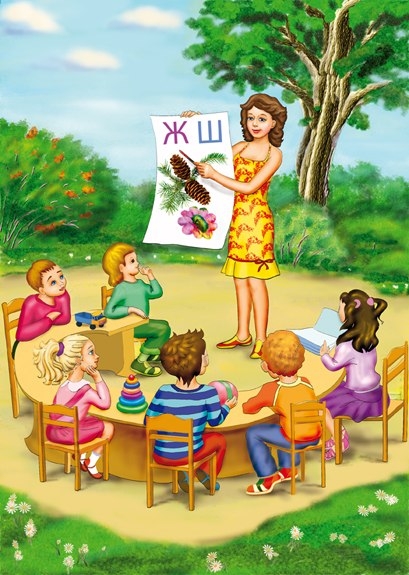 Учитель-логопед:Кузьмина Л.А.